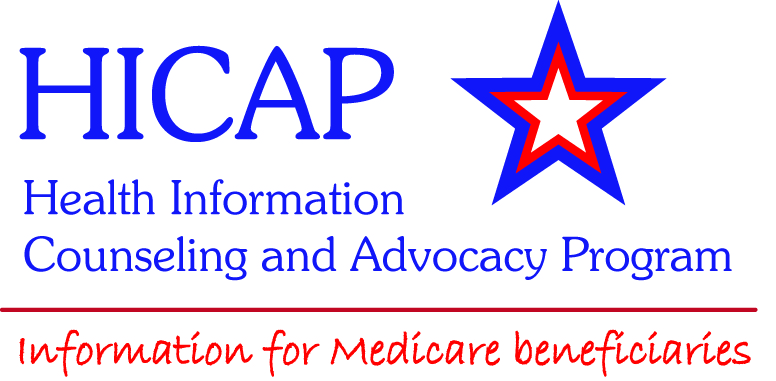 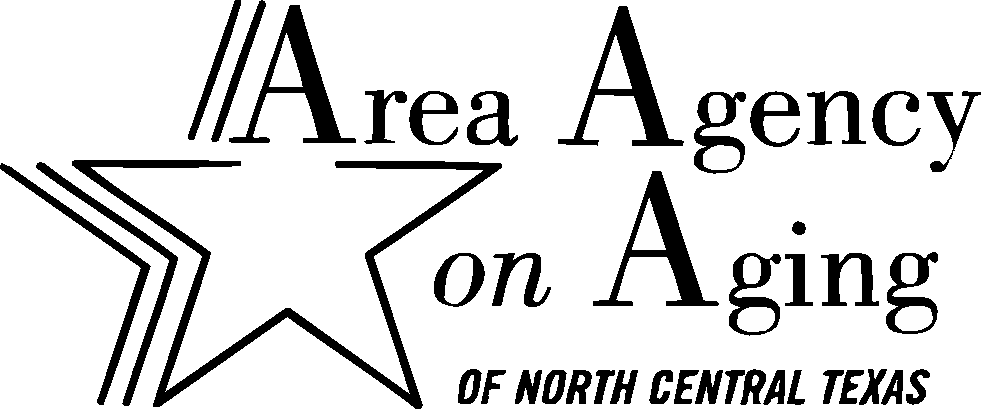 Benefits Counselor Volunteer ApplicationTo become a certified Benefits Counselor volunteer, you must complete all training sessions. Training consists of 20 classroom hours, 5 hours of individual study, and completion of an        open book test.Certification is approved after 20 hours of supervised counseling with clients. All volunteers must complete a criminal background check. Office volunteers must complete            a drug screening.Date: ____________   Applicant’s Name: ____________________________________________________________ Mailing address: ______________________________________________________________        City: ______________________________ State: ____________ Zip code: __________ County: __________________________________Email: _______________________________________________________________________        Home phone: ________________________ Cell phone: ______________________________Emergency Contact Information:Name: ______________________________ Relationship: _____________________________             Home phone: ________________________ Other phone: ____________________________ Current or previous experience related to Benefits Counseling:(Include paid and volunteer experience) Company/Organization: _______________________________________________________
Dates of service: From _______________________ To ________________________________ Paid employee      	 Volunteer                Retired    Yes    NoBenefits Counselor Volunteer ApplicationAre you currently employed by any of the following: 				Job Title1. Insurance company, agency, or broker  	 Yes   	 No    ____________________2. Financial planning service  			 Yes   	 No      ____________________3. Health insurance claims or billing service  	 Yes   	 No 	  ____________________4. Law firm or legal services organization  	 Yes   	 No    ____________________5. Social service agency				 Yes   	 No    ____________________6. Other (please describe):				 Yes   	 No    ____________________ If you answered yes to any of the above, briefly explain: _________________________________________________________________________________________________________________________________ Briefly describe why you want to become a volunteer:________________________________________________________________________________________________________________________________________________________________________________________________________________________________________________________________________________________________________________________________________________________________________Please list two references who are not related to you:                                                                          Name: ________________________ Phone: ___________________ Relationship: ___________________Name: ________________________ Phone: ___________________ Relationship: ___________________   Declaration:                                                                                                                                                                  The statements made in this application are true and complete to the best of my knowledge.     I understand that a background check will be performed at no expense to me. I understand that the purpose of the training I receive as a volunteer is to provide servicefree of charge to Medicare beneﬁciaries and is not to be used for my personal monetary gain. Signature: ________________________________	   Date:________________________________
Please mail or fax completed form to: Area Agency on Aging of North Central TexasAttention: Jan Henning  P.O. Box 5888Arlington, Texas 76005-9961jhenning@nctcog.org 	Phone: 1-800-272-3921Fax: 817-695-9274Benefits Counselor Volunteer ApplicationVOLUNTEER PREFERENCES FORMSkills and Interests (Please check all that apply): Computer/Internet				 Organizing/Scheduling Public speaking to community groups	 Represent agency at health fairs Public relations/Communications		 Volunteer recruitment  Teaching/Training				 Research Data Entry						 Writing General Office Work/Mail outs/Filing	 Graphic design                                                                           Benefits Counseling assistance by phone                                                                          One-on-one assistance at Benefits Counselor clinics Availability:                                                                                                                                                                           Hours per month:       4 or less 		 5 to 10 		 More than 10 Preferred days and times: Monday		 Morning		 Afternoon Tuesday		 Morning		 Afternoon Wednesday	 Morning		 Afternoon Thursday		 Morning		 Afternoon Friday		 Morning 		 Afternoon As Needed ______________________________________________________________________________ Are you ﬂuent in any language other than English (including sign language)?   Yes    No   If yes, please list the language(s): _____________________________________